  แบบวิเคราะห์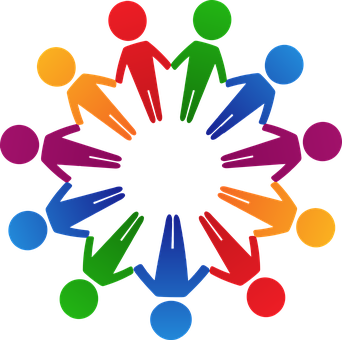 “จุดแข็ง จุดอ่อน โอกาส อุปสรรค”
       1/1 แผนยุทธศาสตร์การพัฒนาสำนักงานอธิการบดี พ.ศ. 2561 – 2564         ท่านคิดว่าจุดแข็ง หรือ จุดเด่น ของหน่วยงานของท่าน มีอะไรบ้าง??  1/2 แผนยุทธศาสตร์การพัฒนาสำนักงานอธิการบดี พ.ศ. 2561 – 2564         ท่านคิดว่าจุดด้อย หรือ จุดอ่อน ของหน่วยงานของท่านมีอะไรบ้าง??         1/3 แผนยุทธศาสตร์การพัฒนาสำนักงานอธิการบดี พ.ศ. 2561 – 2564         ท่านคิดว่า โอกาส ของหน่วยงานของท่าน เรามีอะไรบ้าง??         1/4 แผนยุทธศาสตร์การพัฒนาสำนักงานอธิการบดี พ.ศ. 2561 – 2564         ท่านคิดว่า อุปสรรค ของหน่วยงานของท่าน เรามีอะไรบ้าง??จุดแข็ง (Strengths)ใส่ลำดับผลการทบทวนจุดแข็งจุดอ่อน (Weaknesses)ใส่ลำดับผลการทบทวนจุดอ่อนโอกาส  (Opportunities)ใส่ลำดับผลการทบทวนโอกาสอุปสรรค (Threats)ใส่ลำดับผลการทบทวนอุปสรรค